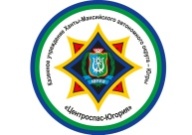 Приказ ДГЗН №84.Приказом департамента гражданской защиты населения Ханты-Мансийского автономного округа – Югры от 28 июня 2006 года №84 утверждена структура филиалов государственного учреждения Ханты-Мансийского автономного округа – Югры «Центроспас-Югория» по гг. Нягань, Урай, Нижневартовск, Октябрьский район.Приложение №1.Назначение на должностьРаспоряжением правительства Ханты-Мансийского автономного округа – Югры от 21.06.2006 N 236-рп на должность директора государственного учреждения Ханты-Мансийского автономного округа - Югры "Центроспас-Югория" назначен Костин Юрий Петрович.Приложение №2.